УПРАВЛЕНИЕ ОБРАЗОВАНИЯ АДМИНИСТРАЦИИ ГОРОДА ЕКАТЕРИНБУРГА
ОТДЕЛ ОБРАЗОВАНИЯ ЧКАЛОВСКОГО РАЙОНА
Муниципальное автономное дошкольное образовательное учреждение детский сад №16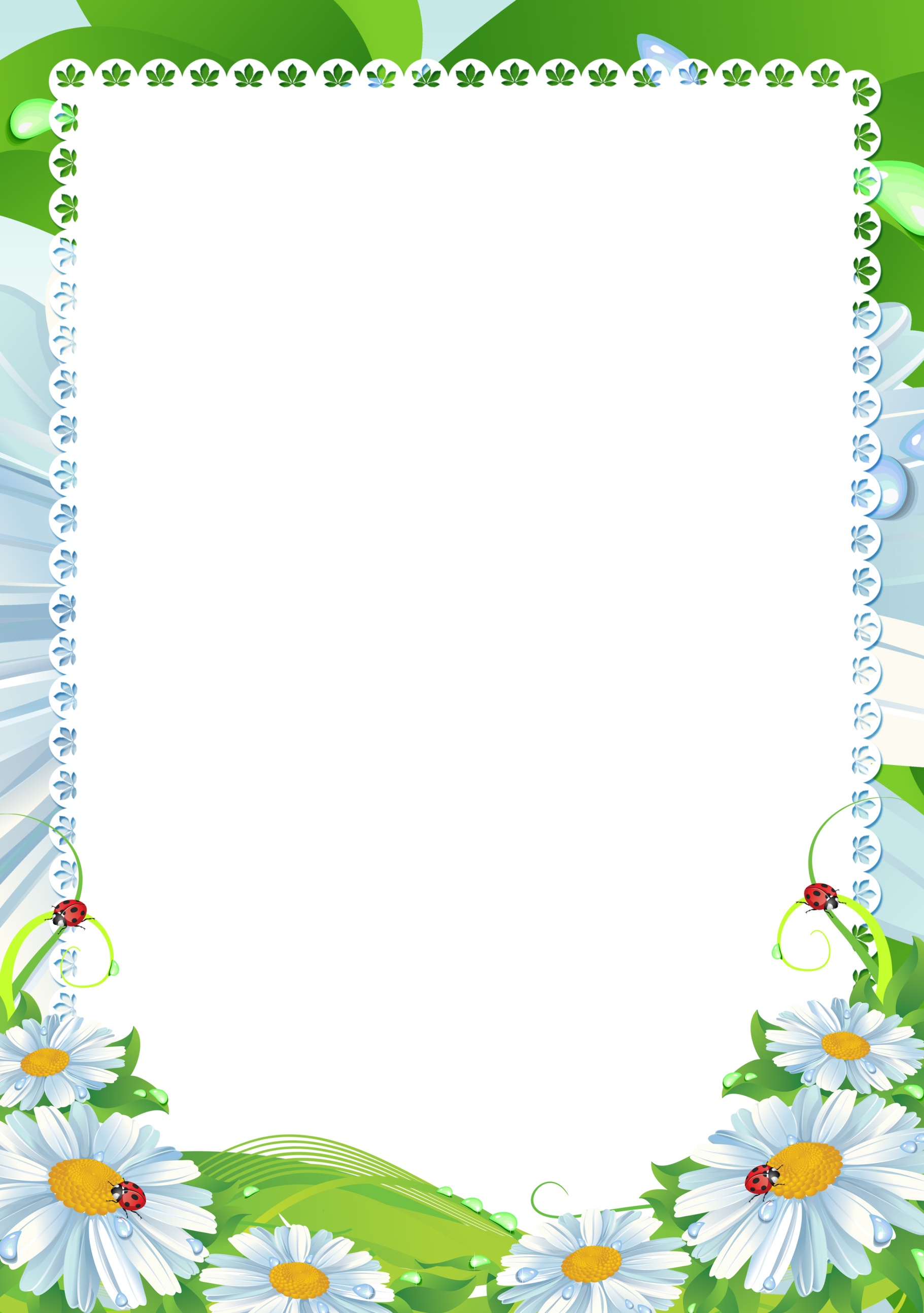 (МАДОУ детский сад №16)ВоспитательМАДОУ детского сада №16Чкаловский район, г.ЕкатеринбургКурсова Кристина АндреевнаСложно представить современный мир без гаджетов: планшеты, мобильные телефоны, компьютеров и т. д. Связь компьютера и детей – это тесная связь, которая с каждым годом становится всё прочнее, а дети всё раньше осваивают современную технику. И если старшему поколению все новые технологии – это зло, то дети с большим удовольствием начинают изучать интересные устройства. Но, насколько же безопасна такая тесная связь детей с гаджетами?Одни родители «за», другие «против». Какие же плюсы и минусы современных устройств?Минусы, конечно же есть. Если ребёнок целый день сидит за компьютером, это чревато ухудшением зрения, так утверждают специалисты. У детей зрение садится в раннем возрасте быстрее, чем у взрослых, и не всегда поддаётся восстановлению. Поэтому родители должны следить, чтобы ребёнок не засиживался с гаджетом, а всё-таки играл и развивался ещё в реальном мире.Ещё один минус – малоподвижный образ жизни, дети которые постоянно со своими любимыми гаджетами практически не двигаются, да и сидят, зачастую, сутулясь. Это провоцирует искривление позвоночника и проблемы с осанкой. Перед сном не разрешать ребёнку играть в гаджеты, так как ребёнок может перевозбудиться и от этого плохо спать или не заснуть вовсе.У детей, которые постоянно заняты изучением гаджетов, может наблюдаться и психическое расстройство, если дети играют в игры, не соответствующие возрасту, с присутствием ужасов и т. д. Если ребёнок очень много времени проводит с гаджетами, то есть опасность того, что он просто «выпадет» из реального мира. Этот вопрос родители должны очень чётко контролировать. И если видят, что ребёнку интереснее сидеть за компьютером, чем общаться с друзьями, то пора бить тревогу.А какие же плюсы гаджетов?Первый плюс – это ранее развитие ребёнка. Современный ребёнок, растущий в мире гаджетов должен уметь управляться с компьютером, включить его, запустить нужную программу. Играть в развивающие игры соответствующие возрасту, опять таки развитие ребёнка. Главное, что бы родители контролировали время, проведённое ребёнком с гаджетом. Гаджеты могут выручить родителей в местах, где приходиться много ждать: очереди в поликлинике, в поезде, в пробках.А как же зависимость от гаджетов?Чаще всего зависимость развивается, когда родители начинают подменять реальное общение с ребёнком различными устройствами. Некоторые мамы и папы, понявпростую истину, что ребёнка можно удивить новой игрой, начинают злоупотреблять этим. Ребёнок может провести с гаджетом час, два, а потом и целый день, ребёнка всё устраивает, он теряет интерес к общению с людьми. Так появляется зависимость. Когда родители замечают этот факт, начинают бить тревогу.В таких случаях очень важно пойти на контакт с ребёнком, поинтересоваться, чем он занимается, во что играет. Предложить ребёнку какое то совместное занятие, например поход в цирк или парк, выезд на природу. Если ребёнок уже в сознательном возрасте, то попробовать договориться с ним, предложив хотя бы один день в неделю проводить без гаджетов, провести этот день как то интересно и полезно. Вот так аккуратно, маленькими тяжками, смогут вытянуть своего ребёнка из «объятий» современных технологий и вернуть его в увлекательный мир реальности.Делая вывод, хочется отметить, что запрещать своим детям пользоваться современнымиустройствами не стоит. Всё таки мы живём в веке технологий, и знания в этой области очень могут пригодиться ребёнку в будущем. Главное, что бы родители контролировали время, которое ребёнок проводит с гаджетами.И не забывали, что нельзя подметить реальное общение с ребёнком никакими новомодными устройствами.Любой гаджет создан для упрощения и улучшения качества жизни, но он не является необходимой для выживания вещью.По мнению специалистов до трёх лет нельзя пользоваться ничем – ни компьютером, ни телевизором. Это связано с психологическим и физическим развитием малыша. После трёх лет гаджет стоит вводить в жизнь ребёнка по мере необходимости. Дошкольнику рекомендуется проводить за компьютером или телевизором 10-15 минут в день три раза в неделю.Глупо игнорировать современную технику. Отказ от неё и «уход в лес» мешает ребёнку возможности развиваться в мире новых технологий, а следовательно, делает его неконкурентоспособным в обществе. Стоит помнить, что жизнь человека связана со многими циклами: сон- бодрствование, работа – отпуск, и т. д. И если эти циклы связаны с гаджетом : ребёнок не ест без телефона – это плохо. Жизненные циклы человека не должны быть связаны с электроникой.Родителям нужно пользоваться гаджетами и вырабатывать общение с техникой. Обратить внимание на то, чтобы не занимал место в их жизни/, не был целью, а служил инструментом, который помогает сделать что то лучше и быстрее.Похоже, день, которого так опасался сам Эйнштейн, - день, когда технологии заменят общение, - уже наступил. Люди стали слишком зависимы от технологий и даже не хотят представить жизнь без них. В особенности это касается молодого поколения.620023 г.Екатеринбург, ул. Рощинская, 25 тел.(343) 289 – 25 – 20ИНН 6674368867 КПП 667901001Практическая консультация для родителей:«Влияние современных гаджетов»